Схема «Основные направления городских пространственных преобразований»Приложение 1.5к Стратегическому плану развития Екатеринбурга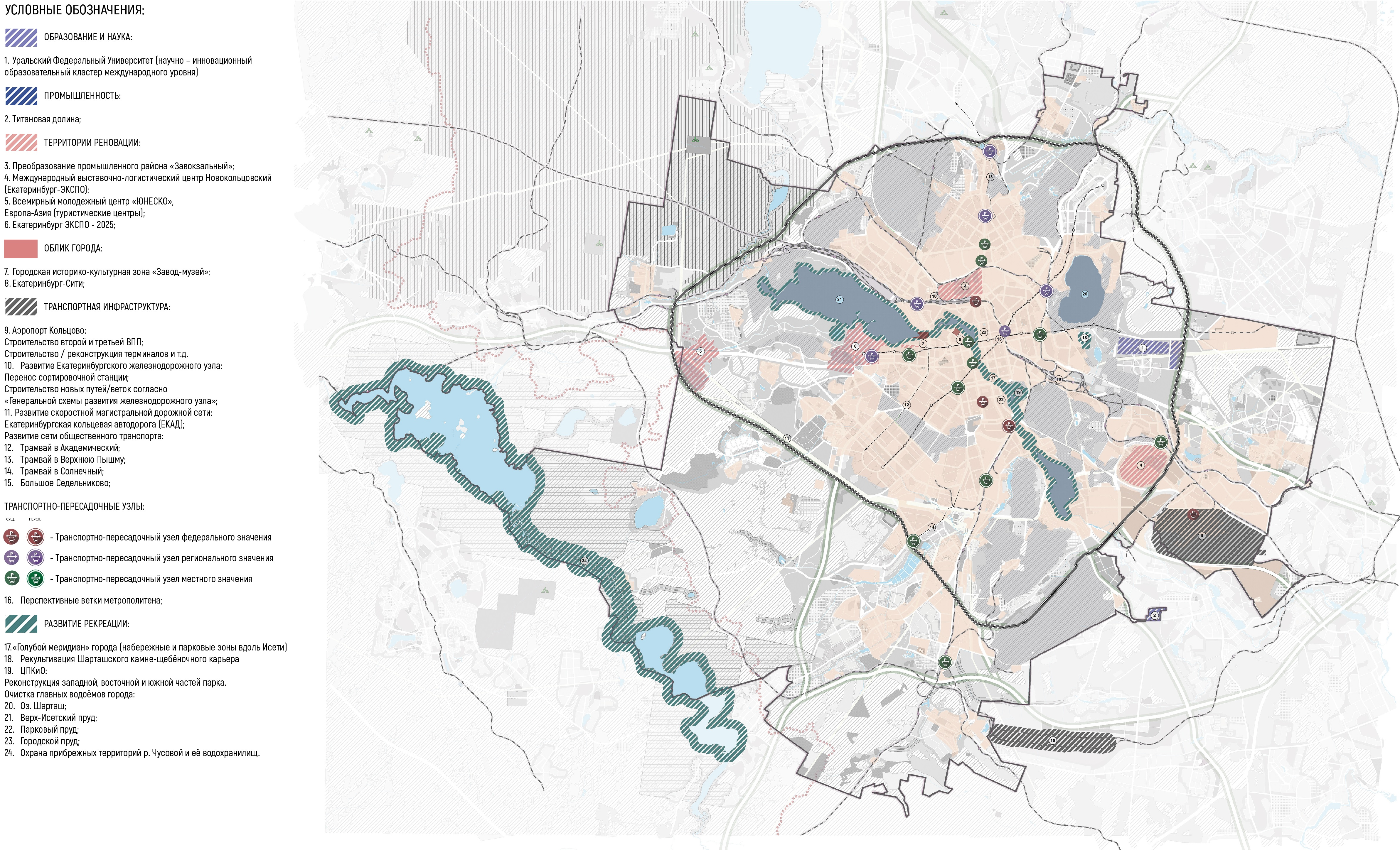 